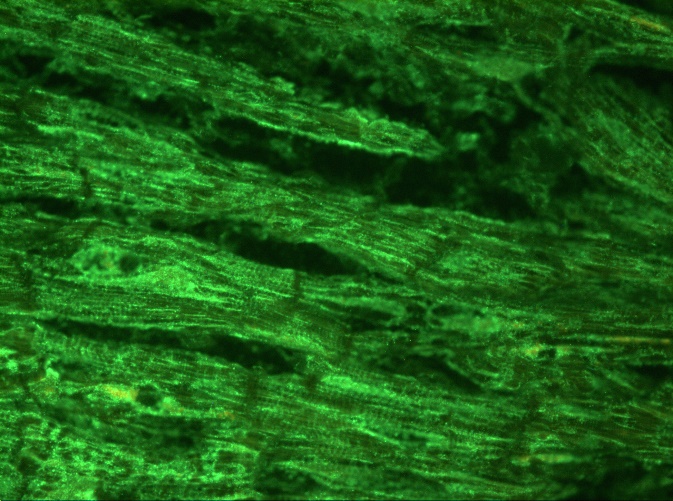 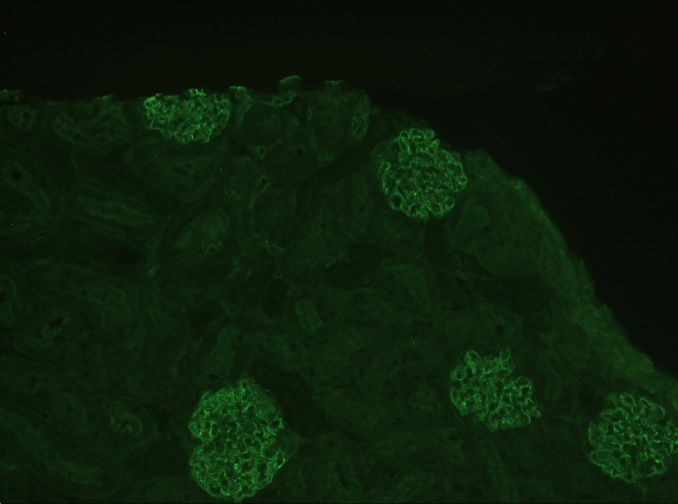 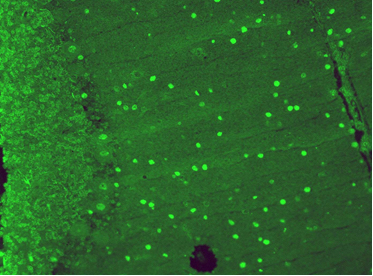 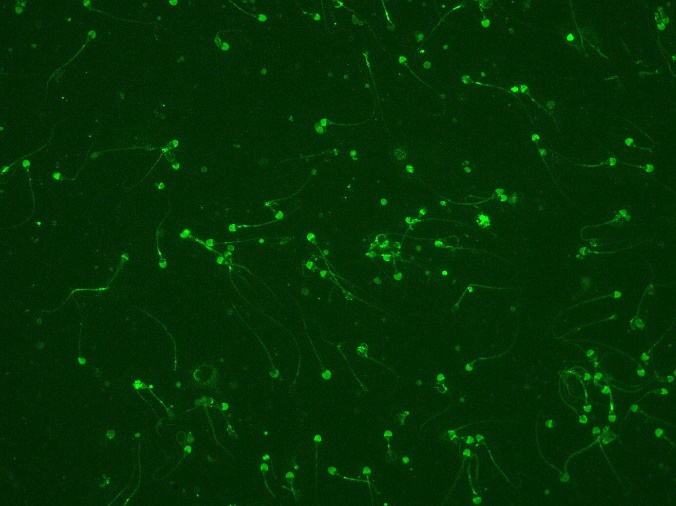 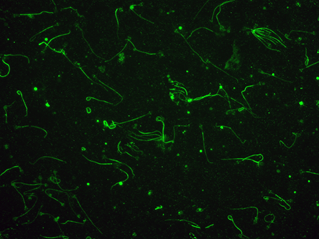 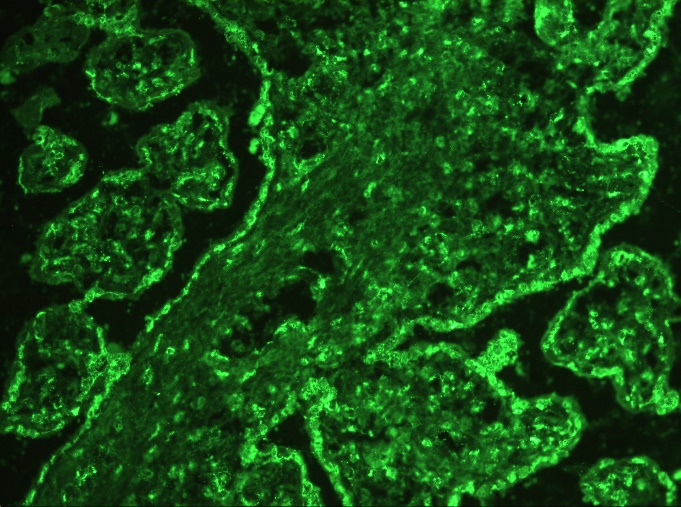 Fig.4. A. Longitudinal section from primate heart muscle showing positive cross-striations;                B. renal cortex revealing positive glomerular basement membranes (GBM antibody); C. The cerebellar cortex showing positive nuclei of Purkyně cells as well as of neurons within the granular layer (the molecular layer is negative). D and E: positive staining of sperm cells; low grade or negative staining of tails, strongly positive heads at the acrosome area (in D); positive tails along with positive head membranes (showing loop-like appearance, in E). F: section from placenta showing the villi covered by positively stained syncytiumtrophoblast (anti-SCT antibodies).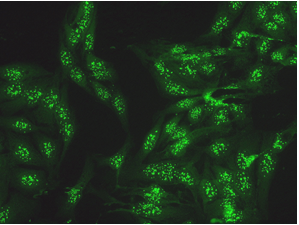 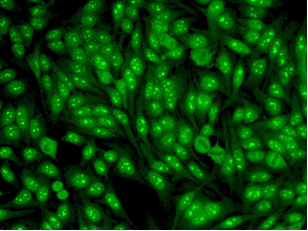 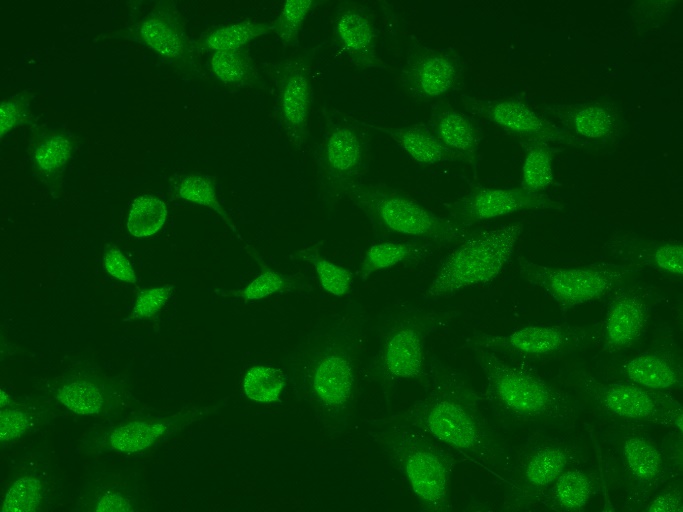 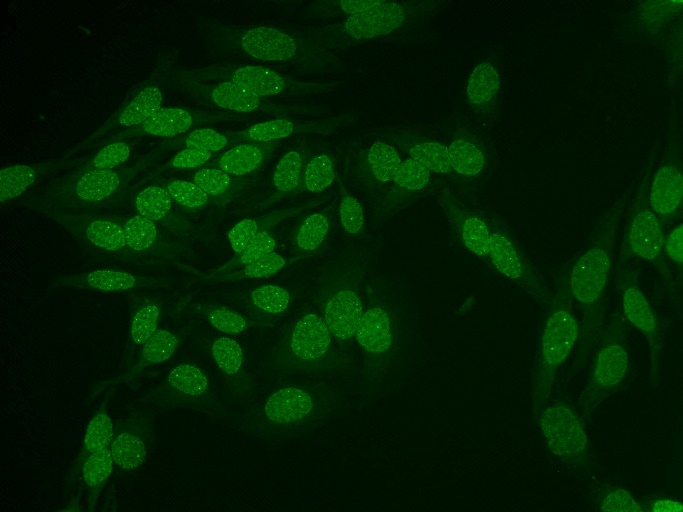 Fig. 2. Less frequent and/or rare nuclear patterns. A. Multiple nuclear dots, cetromere pattern (IB: CENP-B positive, SS-A slightly positive). B. Homogenous nucleolar (IB: PM-Scl positive). C. Fine grainy nuclear, Scl-like (IB: Scl-70 positive).  D. Few nuclear dots (IB: the Euroline ANA profile 3 negative; putative antigen is coilin,  Adrande et al. 1991).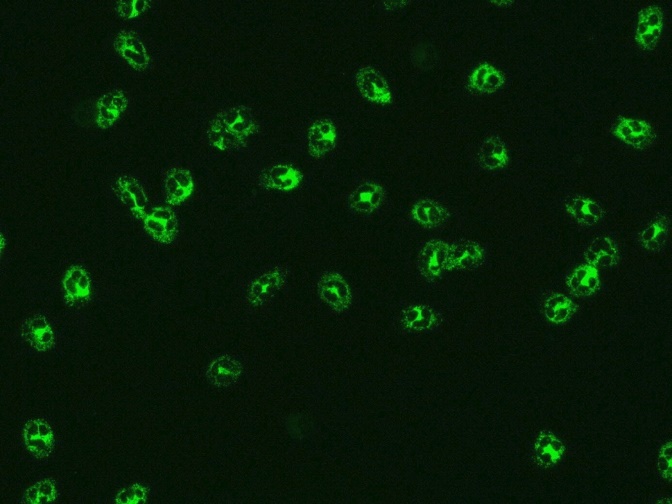 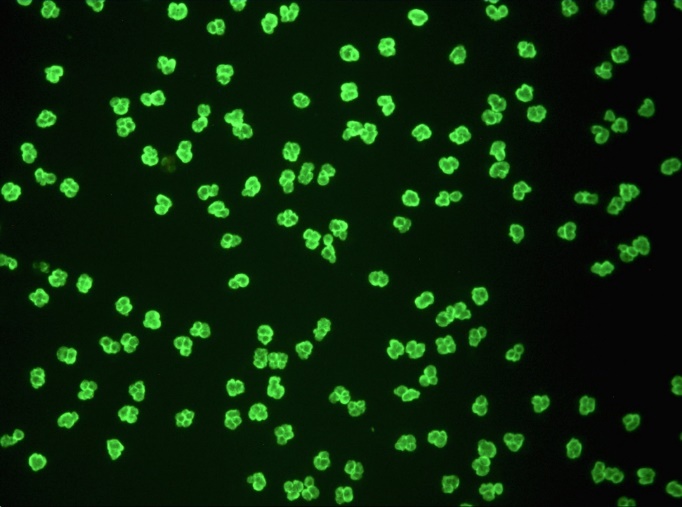 Fig. 3. The two basic ANCA patterns. 3A. Example of cANCA, etanol fixation, cytplasmic granules, PR3 positive. 3B. Example of pANCA, nuclear membrane accented with strictly perinuclear localization of granules, MPO positive.   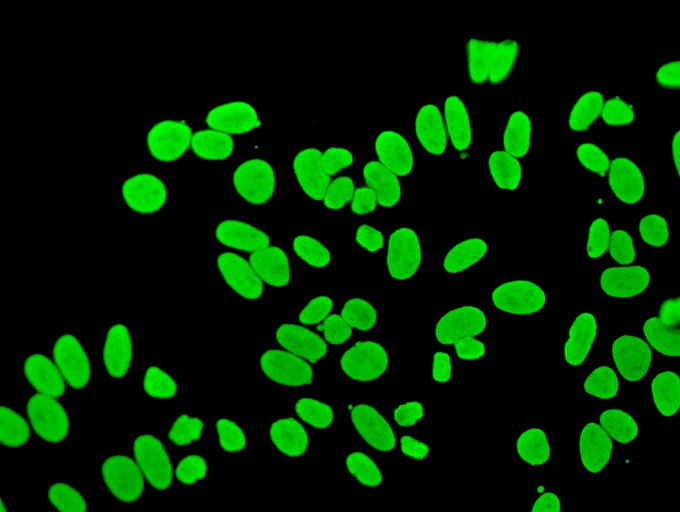 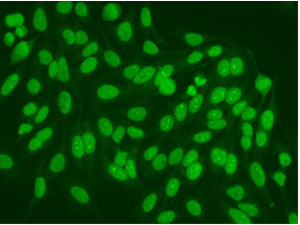 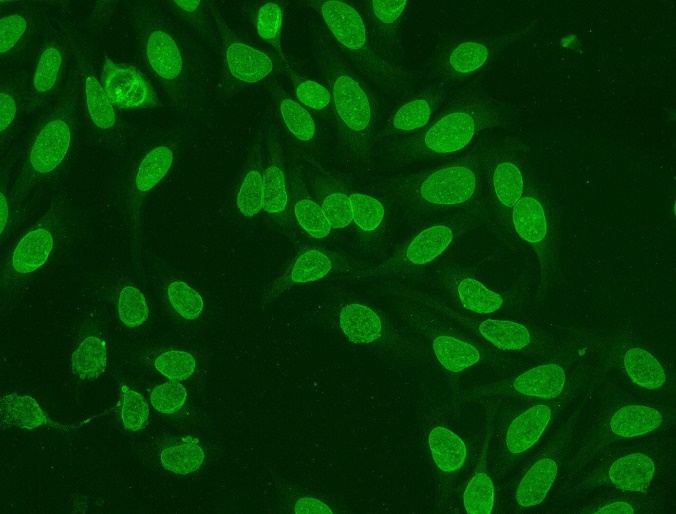 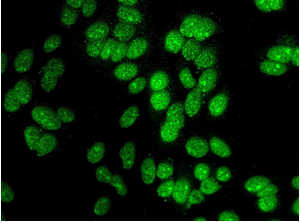 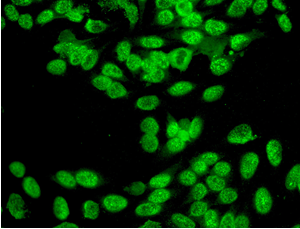 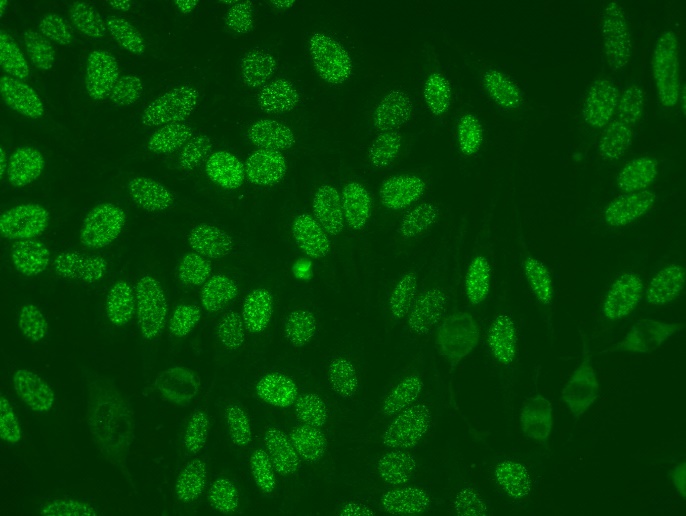 Fig.1. The frequent ANA patterns as seen by IFA technique: A. Homogenous nuclear, no nucleoli  seen (IB: antibodies to dsDNA, nucleosomes and to Jo-1 protein were positive, antibodies to PM-Scl slightly positive); B. Homogenous nuclear with accented nucleoli (IB: SS-A, SS-B, Ro-52, nucleosomes, ds-DNA and AMA-M2 positive); C. Nuclear rim positive (IB : negative, i.e. no antibodies found in the Euroline ANA Profile 3 strip); D. Coarse speckled nuclear staining with positive nuceloli (IB: SS-A, SS-B and Ro-52 positive); E. Fine speckled nuclear (IB: SS-A, SS-B, Ro-52, ds-DNA and nucleosomes positive, histones slightly positive); F. Large speckled nuclear fluorescence (IB: U1-nRNP/Sm antigen positive).